ELECTRICAL ENGINEER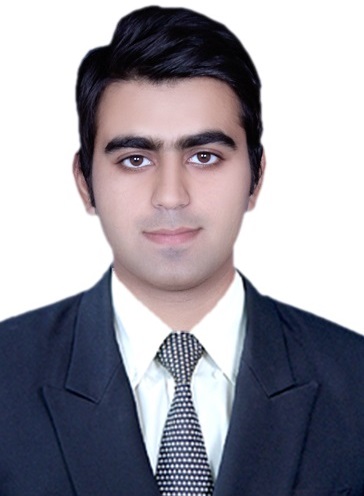 Project Engineering   ~ Maintenance Operations ~ Reliability EngineeringCAREER SUMMARYHighly driven multi faced candidate seeks electrical engineer position in a progressive organization, eager to contribute by delivering my strong expertise in planning, erection, commissioning and maintenance of electrical, electronics & instrumentation system, process and functional domain strengths. Background includes over 5+ years of experience at manufacturing, and chemical facilities.PROFESSIONAL EXPERIENCEMEMF Electrical Industries Co., KFB Group, Riyadh – K.S.A 	        June 2016 – till dateMEMF is the leading manufacturing industry in the Kingdom of Saudi Arabia, with revenue exciding $83 million in 2016Maintenance Engineer
Reviews the concept, detailed design and material specifications related to electro-mechanical aspects during the design and execution stages, direct employees and maintain the electro-mechanical operation of the plant. Evaluate the technical need for new equipment (Capital Expense) Responsible for performing the technical evaluation of tenders and prepares report according to the evaluation carried out, justification, writing specifications, purchasing, and installations. Reviews all post contact technical documents (includes material specification, shop drawing, etc.), material certificates and test reports to ensure compliance.
Supervises and schedules installation, material inspections, testing and commissioning of Electrical and Mechanical equipment with in house team/contractors/consultants and primary contractor liaison for all technical aspects of machinery on site during manufacturing and after completion of work. Study & Evaluate the existing systems in all Branches (AC, Drainage, BMS, Vent, Firefighting, Generators, Electrical Power etc.) Improves the reliability of existing plant equipment by developing a preventive/predictive maintenance program, Provide technical support to the Projects team and other Departments/Sections, perform new employee orientation as well as safety and technical training, Performs instrument and process calibrationsAchievements & Contributions:‣Electrically redesigned MCCB automation line to exceed production goals.‣Developed PLC programs to improve operating efficiencies and process troubleshooting.‣Designed & implemented cable termination project for MV side13.2KVand LV side.‣Provided new MEP services and improving the existing one to satisfy the requirements of plant.‣Designed a structured cabling project for IP telephone and data network.‣Managed new packing techniques for proper handling of finished goods.‣Selected and redesigned paint both for better performance of product in more efficient manner.‣Working on introducing feeder pillar on latest R&D techniques.‣Designed a structured cabling project for IP telephone, data network.‣Successfully commissioned Bus bar coupler, sheet molding compound machine and rubber molding machines with contractors and European engineer’s team.Tawreek Dimensions Establishment, Riyadh – K.S.A 	       	    April 2016 – June 2016Establishment is the most significantly emerging contracting company in the Kingdom of Saudi Arabia, with revenue exciding $8.4 million in 2015Project Coordinator Overseeing and coordinating the day-to-day running of projects by assisting project director and senior managers. Also involved in the development, engineering works, updating and monitoring of business and action plans.Projects Contribution:‣ Renovation project for OPM conference & class room facility, Riyadh – 2016 on going‣ Fiber optic installation project - KAA, Riyadh - 2016 on going‣ Maintenance of Airfield Hangers site for US Army - KAA, Riyadh – 2016 on going‣ Air craft static grounding point project, US Army, Riyadh – 2016 on goingBrighto Paints (PVT) Ltd., Lahore - Pakistan			April 2014 –  March 2016Corporation is one of the leading paint manufacturers in country & expanding internationally, with revenue exceeding $11.4 billion in 2013Maintenance EngineerEstablished the company’s first maintenance engineering department to control equipment, inventory, repairs, personnel, and to improve departmental efficiency. Designed and implemented recovery projects, including creating workflow schedules, scopes of work, and hiring engineering crew members, contractors, including engineers. Manage capital projects. Maintain 24/7 plant manufacturing, planning & execution of the development and preventative maintenance programs. Lead continuous efforts using leans manufacturing principles. Perform key role for safety issues meeting OSHA requirements.Accomplishments:‣ Designed network based intelligent lightening control, saving 35% energy using Honeywell (EBI)‣ Synchronization of standby generators increasing efficient results during load sharing using DSEGenset‣ Automation of weighing silo, filling machine using PLC, HMI and integration with Siemens DCS.‣ Implemented centralized energy metering tariff & harmonics detection parameters analysis using Janitza.‣ 11Kv/440V transformer maintenance, designed commissioned L.T switchgear panel, analyzed with ETAB‣ Designed & implemented firefighting unit with low voltage solutions for 4, 8 zones.‣ Installation, testing & troubleshooting of HVAC system, consists of PAC unit and air handling units. Lucky Plastic Industries (PVT) Ltd. 				    March, 13 – March, 14Industry has grown to be the largest plastic sheets and plastic packaging solutions manufacturers in country, with revenue exciding $10 million in 2012 Asst. Manager Electrical MaintenanceEfficiently streamline electrical maintenance work practices and processes. Implementation of ladder logic code for PLC’s under recovery projects using exceptional familiarity with automation, Coordination with consultant on turnkey projects, utilities and machineries. Strategically planning for forced shutdown of the plant and execution including start-up. Cater material procurement through ERP and conserving minimum spares for reducing breakdown time. Carried all projects under safety precaution administrations.Accomplishments:‣ Turnkey erection & commissioning of PSP, PET plant and Injection Molding machines.‣ Installation of 11Kv/440v power distribution transformer, VCB trolley, LT panel.‣ Commissioning of 2x3MW standby generators, Integration of AMF & servo motor driven ATS units.‣ Developed PLC & HMI code for PS Machine having vector control cascaded VFD’s.‣ Turnkey project erection of electrical systems for sister concerns company Pak Poly Industries.‣ Installation & Testing of Tank Inventory Management System (TIMS) for floating raw material tank.Hadi Engineering, Lahore - Pakistan		           Oct, 11 – Jan, 13Organization has exponentially become one of the largest engineering solution providers in country, with revenue exciding $1.7 million in 2013Electrical Engineer Responsible for Installation, Testing & Commissioning work for various Instrumentation, Control and Electronic security systems: e.g. PLC, DCS, Fire Alarm System, HVAC System, Air Compressors, Tank Inventory Management System, CCTV System, Biometric, RFID and Eye Retina based Access Control & Time Attendance System for persons & Vehicle, Fire Alarm System, HVAC System and Building Entrance Security System that includes (Turnstile Gates, Road Blocker, Heavy Duty Boom Barriers, Bollards, Parking boom barriers, Security Sliding & Swing Gates automation, Under Vehicle Inspection System). Deal with projects related to electronics equipment upgrade and replacement for various industrial process controllers. Generate prototype for mixed signal PCBs, designing schematics & layout.Accomplishments: ‣ Designed energy analyzer using 32-bit, ST µcontroller achieving true RMS values‣ Design & implemented firmware of AMF module‣ Design and manufacture AMF & PFI control panels‣ Designed (SMPS) switch mode power supply battery charger, AVR’sPakistan Electron Limited, PEL (EMT Division), Lahore – Pakistan 		Aug, 11 – Sep, 11Internee (Electronics)Revising designs and debugging of firmwareAccomplishments: ‣ Developed C code & PCB for Graphical Energy Analyzer using metering IC (MAXQ3180)EDUCATIONBachelor of Science, Electrical Engineering				December 2012University of Management & Technology, Lahore, PakistanDiploma of Associate Engineer (DAE, Electronics)			June 2007Pak polytechnic Institute, PakistanPROFESSIONAL MEMBERSHIPSSCE – Saudi Council Engineering - Member No. 293383, Since 2016PEC – Pakistan Engineering Council - Member No. ELECT/38374, Since 2013IEEE – The Institute of Electrical and Electronics Engineers - Member No.91110407, Since 2011TESTING SKILLS AND HAND-ON EXPERIENCE:‣ Testing of earth resistance and cable insulations.‣ Testing of reactors & surge arrestors, capacitors, switchgear, control panels, RMU’s.‣ Design of layout for cable trays/raceways, cable pulling techniques.‣ Testing of CT’s and VT’s, HT switchgears, protection panels and remote control panels.‣ Testing of various types of process control instruments installed on various distillation plants regarding flow, level pressure and temperature those include pneumatic and electronic instruments of Honeywell, Foxboro, Yamataki, Yokogawa, Masonelian and Fisher.‣Installation & Cold Loop Testing work of PLC (Siemens S7-400) for Turbine Safety Instrumented System‣ Installation & Cold Loop Testing work of DCS (Siemens – SPPA T3000) for Gas Turbine Control and utilities e.g. Hydraulic Skid, Lube Oil Skid & Combustion Chamber etc.‣ PLC: Siemens S7/300 with Simatic Manager Software.Allen Bradley SLC500 with Logix ProMitsubishi FX1S Series with GX Developer,Fatek with FBS Series with Winpro LadderGE FANUC RX3i Controller with Proficy Machine Edition 6.0 Software‣ HMI/SCADA: HMI: (WEINTEK), (CIMPLICITY) SCADA: (CITECT)‣ DCS: Distributed Control System: Honeywell's DCS (TDC 3000, Experion PKS, Emerson Ovation)
‣ ESD: Emergency Shutdown System (Honeywell's Fail-safe Control - Safety Manager)Mechanical equipment and systems: Power plants: Steam turbines, Boilers and burners, Auxiliary equipment:  Screw and reciprocating air compressors, HVAC systems (including chillers) & water distillation plants.FIELD RELATED COURSESPower Electronics | Control Systems | Instrumentation and Measurements | Electrical Machines | Digital Logic Design | Power System Fundamentals | Modern Microprocessors | Electronic Devices and circuits | Wireless Communication | Digital Signal Processing | Computer Networks and Digital Communication.FINAL YEAR PROJECTDesign & Implementation of a Control System for inverted Pendulum using Microchip µcontrollerTRAININGIEEE, UMT Lahore, Pakistan: Training certificate on AVR Microcontroller, MATLAB, PLC, Optical Fiber Access Network, PIC Microcontrollers, Intel 8051 Microcontrollers, ISO 9001INTERFACING EXPERTISEHardware: Feedback & Control Systems, Digital IO and Microcontroller Design, Signal Processing, Wireless Analog and Digital CommunicationsSoftware: MsProject | AutoCad | MATLAB | Object Oriented Programming like C++ & JAVA | Firmware Coding, Embedded Software Coding | GUI, ORCAD (layout & capture) | Proteus Design Suite | NetBeans | AVR Studio 5 | Micro C Pro | PSPICE | PSIM | Visual Studio | Visio | GridVis238936@gulfjobseekers.com 